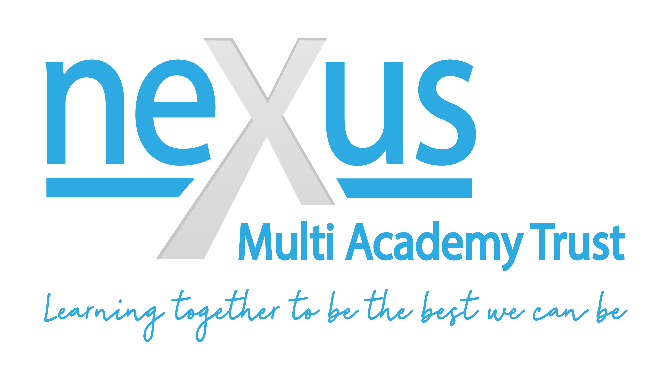 AGENDA Standards Committee MeetingMonday 6th December 2021 at 17:00 – 19:00 at Nexus HQAPOLOGIES FOR ABSENCETo accept apologies for absenceTo receive apologies for absenceITEMS OF URGENT BUSINESSChair to determine any items of urgent business to be consideredDECLARATION OF INTERESTSIndividual Directors to declare any personal, business or other governance interests 		  on any item on the agendaAPPROVAL OF COMMITTEE MINUTES To approve the minutes of the following meeting:4.1.1 Standards Committee meeting held on 12th July 2021 (attached document)Review of Action Tracker (attached document) Matters arising from the MinutesITEMS TO BE CONSIDERED  MAT Assurance Framework – Self Assessment (attached document) Collaborative School Improvement Framework (attached document)CSIF Delivery Plan 2021-22 (attached document)Careers Report (attached document) Academies – Performance Dashboard Report (attached documents)  Risk Register (attached document) Draft HR Balanced Scorecard Format (attached document) Bader Academy – Executive Oversight Report (attached document) SCR Audit & Spot Checks – Report (attached document) ANY OTHER URGENT BUSINESS To consider any other urgent business agreed by the ChairCONFIDENTIALITY & RISK To consider the confidentiality of any items discussed during the meetingTo consider any areas of risk discussed during the meetingDATES OF NEXT MEETINGSMonday 6th December 202117:00 – 19:00Nexus HQ Monday 28th March 202217:00 – 19:00Nexus HQ Tuesday 28th June 202216:00 – 19:00Leadership SummitCrags School Monday 18th July 202217:00 – 19:00Nexus HQ 